3 STEP GUIDE TO ZOOM MEETINGSI will send you an invite to our meeting which will be sent from my usual email address.The invite will come in this format:You have been invited to the following event.Progress Meetingmore details >>Adviser Name is inviting you to a scheduled Zoom meeting.Join Zoom Meetinghttps://zoom.us/j/91054071655?pwd=NzhJcjBweDdJcnc2MXMwOWFQMGNQZz09Meeting ID: 123 456 789Password: 123456The following prompt will then appear on the screen. Press “Join with computer audio” to go straight to the meeting.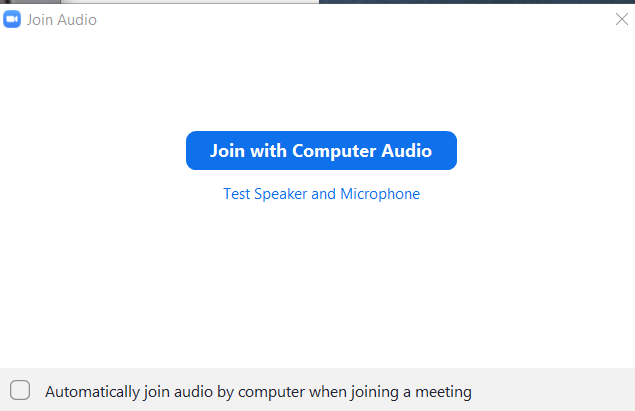 After which, you will be held in a virtual waiting room until I authorise entry to the meeting. This is a security measure to ensure unauthorised participants cannot gain access. 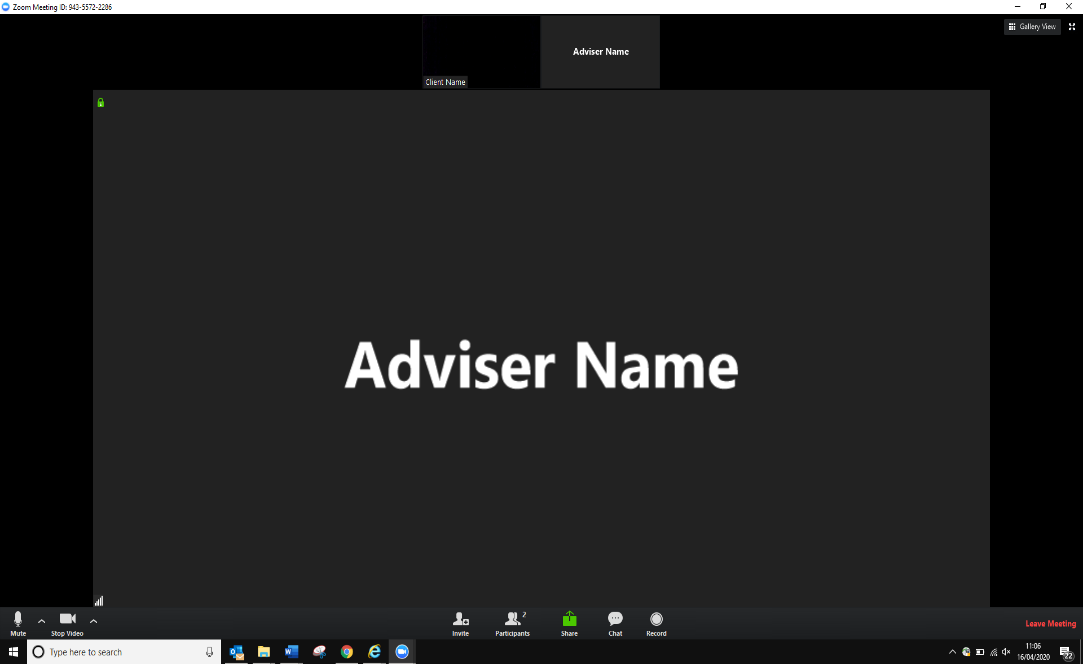 Check your settings.If the audio and video icons have a cross through them click on the icon to switch them on. The ‘more’ button will display more options. However, for our meeting it is unlikely that we will need these. 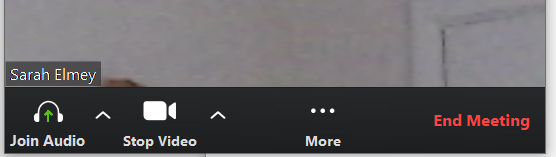 WhenTue 7 April 2020 11:00—11:30 United Kingdom TimeWherehttps://zoom.us/j/91054071655?pwd=NzhJcjBweDdJcnc2MXMwOWFQMGNQZz09 (map)Calendarclientemail@email.comWho· adviseremail@email.com - organiser· clientemail@email.com